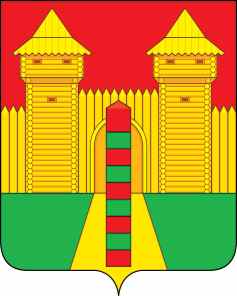 АДМИНИСТРАЦИЯ  МУНИЦИПАЛЬНОГО  ОБРАЗОВАНИЯ «ШУМЯЧСКИЙ   РАЙОН» СМОЛЕНСКОЙ  ОБЛАСТИПОСТАНОВЛЕНИЕот 10.05.2023г. № 181          п. Шумячи          В соответствии со статьей 78 Бюджетного кодекса Российской Федерации, Постановлением Правительства Российской Федерации от 18.09.2020г №1492 «Об общих требованиях к нормативным правовым актам, муниципальным правовым актам, регулирующим предоставление субсидий, в том числе грантов в форме субсидий, юридическим лицам, индивидуальным предпринимателям, а также физическим лицам-производителям товаров, работ, услуг, и о признании утратившим силу некоторых актов  Правительства Российской Федерации и отдельных положений некоторых актов Правительства Российской Федерации», пунктом 10  статьи 14 Федерального закона от 06.10.2003г. №131-ФЗ «Об общих принципах организации местного самоуправления в Российской Федерации», руководствуясь  Уставом  Шумячского городского поселения, для определения механизма предоставления и расходования  субсидии юридическим лицам (за исключением субсидий государственным (муниципальным) учреждениям), индивидуальным предпринимателям, физическим лицам-производителям товаров, работ, услуг на возмещение затрат лицам, предоставляющим населению услуги бани по тарифам, не обеспечивающим возмещение издержек из бюджета Шумячского городского поселения Администрация муниципального образования «Шумячский   район» Смоленской области    П О С Т А Н О В Л Я Е Т:	1. Внести в постановление Администрации муниципального образования «Шумячский район» Смоленской области от 31.05.2021г. № 216 «Об утверждении Порядка предоставления и расходования субсидии юридическим лицам (за исключением субсидий государственным (муниципальным) учреждениям), индивидуальным предпринимателям, физическим лицам-производителям товаров, работ, услуг на возмещение затрат лицам, предоставляющим населению услуги бани по тарифам, не обеспечивающим возмещение издержек из бюджета Шумячского городского поселения» (далее – Постановление) следующие изменения: подпункт в пункта 3.2 Постановления изложить в следующей редакции: «заключение соглашения на предоставление субсидии, при возникновении непредвиденных расходов соглашением может быть предусмотрено авансовое перечисление субсидии в размере не более ежемесячного среднего размера субсидии в текущем году».2. Контроль за исполнением настоящего постановления возложить на                 Ю.В. Вознову, начальника Финансового управления Администрации муниципального образования «Шумячский район» Смоленской области.Глава муниципального образования «Шумячский район» Смоленской области                                         А.Н. ВасильевОб внесении изменений в постановление Администрации муниципального образования «Шумячский район» Смоленской области от 31.05.2021г. № 216